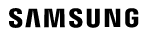 Programme D'achat D'entreprise Par Les EmployésSamsung vous souhaite la bienvenue au programme d'achat des employés de l'entreprise!Le programme d'achat pour les employés d'entreprise offre aux employés d'entreprise éligibles la possibilité de devenir membre du programme et d'obtenir un accès exclusif à d'incroyables gammes de produits Samsung à des prix avantageux. Les membres du programme peuvent s'attendre à des offres spéciales et à des économies directement en obtenant un accès exclusif à la boutique en ligne des employés d'entreprise.L'inscription est gratuite et ne nécessite aucune approbation de votre employeur ou de votre entreprise. Il suffit de remplir le formulaire d'inscription et de l'envoyer par courriel à offerprogram@samsung.com pour demander l'accès au programme. Formulaire d'inscriptionDemandez l'accès au programme en envoyant par e-mail une copie complétée du formulaire ci-dessous à offerprogram@samsung.com.* Informations requises. Il se peut que nous devions vous contacter pour confirmer votre admissibilitéAdmissibilité et ConfirmationL'éligibilité au programme sera déterminée sur la base des informations soumises. Les candidats au programme doivent être actuellement employés par une entreprise opérant au Canada qui emploie plus de mille employés mais moins de dix mille employés. Les candidats dont l'admissibilité au programme a été confirmée recevront un courriel de confirmation envoyé à l'adresse électronique professionnelle fournie ci-dessus.*  * Veuillez noter que le processus de vérification peut prendre jusqu'à deux semaines, et peut prendre plus de temps si Samsung Electronics Canada Inc. le juge nécessaire.  Si vous avez des questions sur le programme d'achat d'entreprise par les employés, veuillez envoyer un courriel à offerprogram@samsung.com.En remplissant et en soumettant ce formulaire à Samsung pour l'inscription au programme d'achat des employés de l'entreprise, vous reconnaissez et consentez à ce que Samsung recueille et utilise vos renseignements personnels conformément à la politique de confidentialité de Samsung.Prénom *Nom de famille *Numéro de téléphoneNom de l'entreprise *Nombre d'employés dans l'entreprise *Veuillez indiquer une estimation du nombre d'employés de l'entrepriseCourriel professionnel*Saisissez l'adresse e-mail complète pour recevoir un e-mail de confirmationURL officiel de l'entrepriseVeuillez remplir l'URL pour une vérification plus rapide de l'éligibilité